 1.الحجر الصحي لمن كان على اتصال وثيق مع مريض مؤكد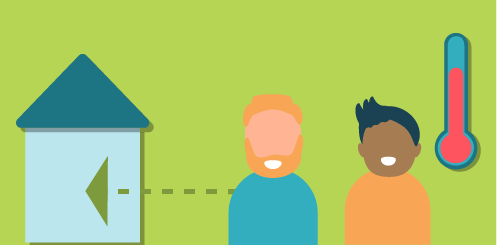 الأشخاص الذين كانوا على اتصال وثيق مع مريض تم تأكيد إصابته، يجب عليهم الدخول الى الحجر الصحي لمدة 14 يوم منذ اللقاء لآخر مرة مع المريض.الاتصال بمريض مؤكد مع ظهور الأعراض:إذا كانت بداية الأعراض معروفة - إذا كان هناك اتصال مع المريض خلال 4 أيام قبل ظهور الأعراض.إذا كان تاريخ ظهور الأعراض غير معروف - إذا كان هناك اتصال مع المريض خلال 7 أيام قبل استلام نتيجة الفحص.الاتصال بمريض مؤكد بدون أعراض - إذا كان هناك اتصال مع المريض خلال 7 أيام قبل استلام نتيجة الفحص."اتصال وثيق" معرف:مكوث على مسافة أقل من مترين لمدة 15 دقيقة على الأقل مع شخص مصابإذا كانت هوية المريض غير معروفة، والاشتباه في الاتصال يستند إلى معلومات حول البقاء في مكان مشترك فقط - المكوث لمدة 15 دقيقة على الأقل في نفس المكان.العمل عن كثب مع أو البقاء في نفس الفصل.السفر المشترك بجميع وسائل النقل.سكن مشترك.الاتصال الجسدي مثل القبلة أو العناق أو المصافحة، بغض النظر عن الوقت الذي يقضيه المريض في بيئة المريض.من المهم أن تعرف أن الشخص الذي تم تشخيص إصابته كمريض بفيروس الكورونا   يمكن أن يكون بصحة جيدة وبدون أعراض في وقت المقابلة، ولكن لا يزال من الممكن أنه كان معديًا بالفعل في ذلك الوقت. الحجر الصحي بعد تعرض مريض كورونا - رسم بياني مرئي (مرئي) >ليس هنالك حاجة الى تعليمات صريحة من وزارة الصحة – إذا علمتم بتواجدكم على اتصال مع شخص مريض، يجب الدخول الى الحجر الصحي. في حال تم الحصول على تعليمات بواسطة رسالة نصية قصيرة او رسالة صوتية من وزارة الصحة، يتوجب على متلقي الرسالة الدخول الى الحجر الصحي منذ تلقيها، حتى وإن كان تعريف "اتصال وثيق" لا يسري عليهم. رقم هاتف للتحقق من هوية رسالة أو رسالة صوتية مرسلة من وزارة الصحة - 6822334-08.ظهور أعراضإذا ظهر خلال 14 يوم منذ الاتصال للمرة الأخيرة مع الشخص المصاب أحد الأعراض التالية: حرارة أكثر من 38 درجة مئوية، سعال، صعوبة في التنفس او أي عرض آخر في الجهاز التنفسي، أو فقدان بحاسة الذوق او الشم، يجب التوجه الى مركز الاستعلامات التابع لصندوق المرضى الذي تنتمون اليه (من لا يوجد لديهم تأمين طبي فقط - يجب التوجه الى مركز الاستعلامات كول هبريئوت عبر هاتف رقم 5400*). ليس هنالك حاجة في الذهاب الى عيادة صندوق المرضى او الى قسم الطوارئ، إلا في حالة طبية طارئة، عندها يجب إبلاغ صندوق المرضى او قسم الطوارئ عن قدوم شخص يشتبه إصابته بالكورونا.التبليغ الشخصيعلى من يتواجد في الحجر الصحي المنزلي إبلاغ وزارة الصحة بذلك. على الأهل التبليغ بشكل منفرد أيضًا عن كل واحد من أبنائهم الذين يتواجدون في الحجر الصحي.التبليغ الشخصي عن الحجر الصحي المنزلي لمن كان على اتصال بمريض مؤكد> 2. الحجر الصحي للأشخاص الذين خضعوا للفحص بسبب الاشتباه في الإصابة بالعدوى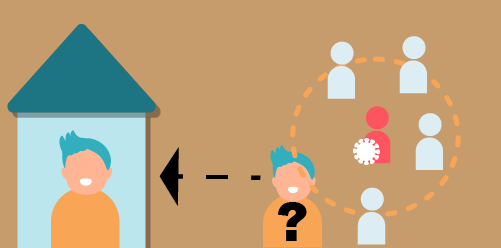 على الأشخاص الذين خضعوا للفحص بسبب الاشتباه في الإصابة بالكورونا الدخول الى الحجر الصحي الى حين الحصول على نتيجة سلبية.في كل حالة من الحصول على نتيجة سلبية لفحص الكورونا عندما يتوجب التواجد في الحجر الصحي لسبب آخر. (مثلًا العائدين من خارج البلاد عليهم إكمال 14 يوم في الحجر الصحي منذ يوم عودتهم الى البلاد. حتى وإن حصلوا على نتيجة سلبية في الفحص).ظهور أعراضإذا ظهر خلال 14 يوم منذ الاتصال للمرة الأخيرة مع الشخص المصاب أحد الأعراض التالية: حرارة أكثر من 38 درجة مئوية، سعال، صعوبة في التنفس او أي عرض آخر في الجهاز التنفسي، أو فقدان بحاسة الذوق او الشم، يجب التوجه الى مركز الاستعلامات التابع لصندوق المرضى الذي تنتمون اليه (من لا يوجد لديهم تأمين طبي فقط - يجب التوجه الى مركز الاستعلامات كول هبريئوت عبر هاتف رقم 5400*). ليس هنالك حاجة في الذهاب الى عيادة صندوق المرضى او الى قسم الطوارئ، إلا في حالة طبية طارئة، عندها يجب إبلاغ صندوق المرضى او قسم الطوارئ عن قدوم شخص يشتبه إصابته بالكورونا. 3. الحجر الصحي للعائدين إلى إسرائيل من خارج البلاد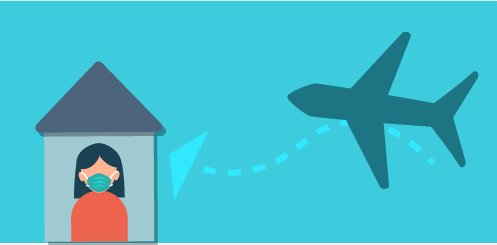 قسم من العائدين من خارج البلاد مجبرين على الدخول في الحجر الصحي، وفقا للتعليمات المحدثة. معلومات وتعليمات للمسافرين من والى اسرائيل - موقع السفر في زمن الكورونا>التبليغ الشخصييتوجب على من يتواجدون في الحجر الصحي التبليغ عن ذلك لوزارة الصحة. يجب على الأهل التبليغ بشكل منفصل أيضًا عن كل ولد من أولادهم الذين يتواجدون في الحجر الصحي.بلاغ شخصي عن الحجر للعائدين من خارج البلاد >الحجر الصحي للمصابين بالحمى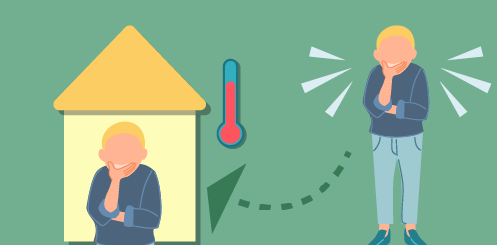 على الأشخاص الذين يعانون من ارتفاع في حرارة الجسم لأكثر من 38 درجة مئوية البقاء في الحجر الصحي المنزلي.يجب القيام بقياس الحرارة مرتين في اليوم.يمكن الخروج من الحجر الصحي عندما يتم قياس حرارة أقل من 37.5 درجة مئوية ليومين متتاليين أو بعد الحصول على نتيجة فحص سلبية للكورونا، أيهما يأتي أولاً.تعليمات الحجر المنزلي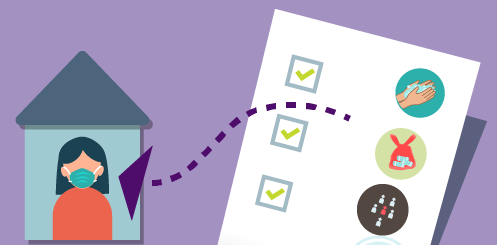 إرشادات للمتواجدين في الحجر:ممنوع مغادرة المنزل.يجب المكوث في غرفة منفصلة مع تهوئه وباب مغلق. الخروج من الغرفة فقط للحاجات الضرورية ولوقت قصير قدر الإمكان مع الاهتمام بتغطية الفم والانف واستخدام قناع او قطعة قماش.يجب غسل اليدين بالماء والصابون او تطهير اليدين بمطهر كحولي قبل وبعد تحضير الطعام، قبل الاكل وكذلك قبل وبعد استعمال المرحاض. إذا كان هناك اوساخ مرئية على اليدين مفضل غسل اليدين بالماء والصابون بدلا من استعمال المطهر. من الأفضل استخدام أوراق أحادية الاستعمال لتجفيف اليدين. كيفية غسل اليدين >بقدر الإمكان يجب استخدام مرحاض منفصل.يجب الاهتمام بتغطية الفم والانف عند العطس او السعال ومفضل ان يكون ذلك بواسطة منديل أحادي الاستعمال او داخل المرفق وذلك لمنع الفيروس من الانتشار. ومباشرة بعد ذلك يجب غسل اليدين بالماء والصابون او تعقيم اليدين بمطهر كحولييمكن للمرأة التي ترضع من الثدي أن تستمر في إرضاع طفلها، ولكن يجب أن تكون حريصة على غسل اليدين قبل الرضاعة وتغطية الفم والأنف بقناع أو قطعة قماش أخرى متاحة أثناء الرضاعة، النساء التي تريد سحب حليب الثدي، في حالة الحاجة، يجب ان تحرص على غسل اليدين قبل سحب الحليب وقبل ان تلمس زجاجة الحليب ومن المفضل ان تعطي شخص اخر الطفل لإطعامه.إذا ظهرت حمى أو أعراض تنفسية، أو فقدان حاسة التذوق أو الشم، وفي أي مشكلة طبية، اتصل بالعيادة أو مركز صندوق المريض المؤمن (بدون تأمين طبي - اتصل بمركز صوت الصحة على 5400 *). في حالات الطوارئ فقط، من المعتاد الاتصال ب 101 التابع لـ نجمة داهود الحمراء أو مباشرة إلى غرفة الطوارئ، لإبلاغك مسبقًا بوصول الشخص المحجور.إرشادات للمجموعات او للعائلات التي تتواجد في الحجر المنزلي:إذا كان هناك في نفس المنزل عدد من الأشخاص الذين يجب ان يدخلوا الحجر الصحي فإن بإمكانهم البقاء في نفس الغرفة.في حال وجب على كل افراد العائلة الدخول للحجر الصحي، يمكن البقاء في كل غرف المنزل.يجب الامتناع قدر الإمكان عن التلامس الجسدي بين الأشخاص المتواجدين في العزل.يمنع استخدام الأغراض المنزلية بدون تنظيف بما في ذلك أدوات الشرب وأدوات تناول الطعام.قبل وبعد الاعتناء بالأطفال يجب غسل اليدين بالماء والصابون.يجب استعمال الألعاب التي يمكن تنظيفها لاحقاارشادات عامةيفضل تقليل عدد الاشخاص الغير ملزمين بالحجر الصحي الموجودين في المنزل الذين يدخلون للغرفة التي يتواجد بها اشخاص ملزمون بالحجر المنزلي، يفضل دخول شخص واحد معافى بدون خلفية امراض مسبقة.يمنع ادخال ضيوف الى المنزليجب التأكد من ان المنطقة المشتركة في المنزل مثل المطبخ والحمام فيها تهوئة جيدة.الامتناع قدر الامكان عن دخول الغرفة التي يتواجد بها شخص ملزم بالحجر الصحي. عند الدخول لغرفته يفضل تغطية الانف والفم، ويفضل استخدام كمامة انف - فم كما ويمكن استخدام كمامة المصنوعة من القماش. يمنع لمس الكمامة اثناء استعمالها.يفضل استخدام كفوف احادية الاستعمال عند اي ملامسة مع الشخص المعزول او محيط غرفته مثل السجاد، الملابس او الشراشف المتسخة.يفضل الامتناع عن ملامسة افرازات الجسم، خاصة التي تخرج من الفم، المسالك التنفسية او الفضلات للشخص المعزول صحيا.يجب غسل اليدين بالماء والصابون او تعقيمها بجيل التعقيم بعد كل ملامسة مع الشخص المعزول او البيئة المحيطة به او اغراضه، قبل الاكل وبعد استخدام الحمام. مفضل غسل اليدين بالماء والصابون في حال وجود اوساخ ترى بالعين المجردة.
كيفية غسل اليدين >يجب المحافظة على تغيير الشراشف وغسلها بوتيرة ثابتة على الاقل مرتين اسبوعيا. يجب تخزين الملابس الخاصة بالشخص المعزول في غرفة العزل حتى موعد غسلها. يجب التأكد من عدم اختلاط الملابس المتسخة مع اشياء اخرى وخاصة الملابس النظيفة. يجب غسل ملابس الشخص المعزول لوحدها، بدرجة حرارة 65 على الاقل. الملابس تغسل بصابون عادي.يجب غسل وتعقيم الأسطح مره واحد على الاقل يوميا مثل: مقابض الابواب، مفاتيح الاضاءة، الحمامات، الطاولة الموجودة بجانب السرير، إطار السرير وباقي الاثاث الموجود في الغرفة بواسطة مادة تعقيم منزلي (اساسها صابون او كحول بنسبة 70% على الاقل). يمكن ايضا التنظيف بواسطة محلول 1000 ميكوغرام كلور (مثلا سائل تبييض منزلي يحوي كلوريد الصويدوم، يستخدم 40 ملم منه بالإضافة للتر ماء) حتى تجف المسطحات. يجب استخدام كفوف ورداء او مريول خلال عملية التنظيف. لا توجد افضلية للتنظيف بواسطة الرش فقط.يجب رمي الادوات احادية الاستعمال مثل الكفوف، المحارم، الكمامات وكل النفايات الاخرى بداخل كيس خاص في غرفة المعزول، يجب اغلاقها بإحكام قبل اخراجها الى سطل القمامة.يجب الامتناع عن مشاركة الاغراض مع المحجور والتي يمكن ان تنقل العدوى مثل: فرشاة الاسنان، سجائر، ادوات اكل، مناشف، شراشف وغيرها.يفضل غسل الاواني في غسالة الاواني بدرجة حرارة 65 على الاقل. في حال عدم وجود غسالة اواني يمكن تنظيف الاواني بمساعدة المياه الساخنة والصابون. والمحافظة على تنشيفها بشكل تام. اواني التقديم (صحون، كؤوس، معالق وصواني) التابعة للأشخاص المعزولين يجب وضعهم بمكان منفرد عن اواني باقي الاشخاص في المنزل، او ان يتم استخدام اواني احادية الاستعمال.يجب المحافظة على قواعد النظافة الاساسية.تقديم اعتراض (استئناف)على الإحالة إلى الحجر الصحي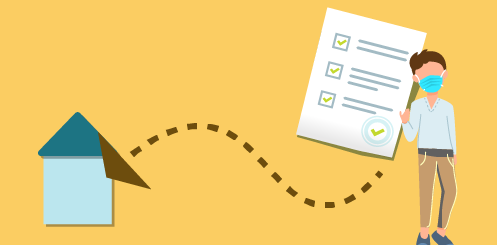 هنالك عدة طرق يمكن فيها إبلاغ الشخص بأنه عليه التواجد في الحجر الصحي.إذا تم تحويلك الى الحجر الصحي المنزلي، في أعقاب تعليمات من مكتب الصحة او صندوق المرضى، أو في أعقاب تلقي رسالة نصية قصيرة او رسالة صوتية، عليك التصرف وفقًا للتعليمات التي سيتم إرسالها اليك.اعتراض (استئناف) على توجه عبر رسالة نصية (SMS) أو رسالة صوتية للحجر الصحيأولئك الذين تلقوا رسالة نصية أو رسالة صوتية على هاتفهم المحمول مفادها أنه يجب عليهم الدخول الى حجر صحي، وفي رأيهم أن هناك خطأ أو أنه لسبب آخر لا يوجد مبرر للدخول الى حجر صحي، يمكنهم الاستئناف على الدخول الى حجر صحي نتيجة التحقيق التكنولوجي (تحديد موقع من قبل شباك) عبر نموذج عبر الإنترنت. قبل تعبئة النموذج يجب التأكد من أن التقديم مخصص للتحقيق التكنولوجي فقط (وليس تحقيقًا بشريًا) ولم يتم تلقي أي إخطار من دائرة الصحة أو وزارة الصحة أو أي هيئة معتمدة أخرى التي تلزم بالحجر الصحي. يرجى ملاحظة أنه عند ملء الطلب عبر الإنترنت (الاستئناف) فإنك تقر بأن جميع التفاصيل المقدمة صحيحة وكاملة ودقيقة. يشكل تقديم معلومات جزئية أو غير دقيقة أو غير صحيحة انتهاكًا للقانون. يتم الدخول إلى النموذج من خلال نظام التعريف الحكومي الذي يتطلب التسجيل.من الممكن أيضًا التوجه الى وزارة الصحة وتقديم اعتراض (استئناف) عن طريق التوجه الى مركز صوت الصحة على هاتف 5400 * (جميع أيام الأسبوع، 24 ساعات في اليوم).يجب تفصيل العنوان تاريخ ووقت القرب من المريض الذي كتب في الرسالة أو مذكور في الرسالة الصوتية، وشرح لماذا في رأيهم هذا خطأ أو لماذا في رأيهم هم غير مطالبين بالحجر الصحي.إذا تم بالفعل ملء نموذج تبليغ ذاتي عن الحجر الصحي، يمكن الاستئناف فقط من خلال مركز صوت الصحة على هاتف 5400 *.إعتراض على تحويل للحجر الصحي لأفراد الطاقم الطبي ولرجال الأمنفقط اذا كنت تعمل في قوى الأمن، في مستشفى او عيادة، نجمة داوود الحمراء وما شابه، وفي وقت التعرض كنت في العمل – عليك التوجه، عن طريق المسؤولين عنك، الى البريد الإلكتروني quarant.appeal@moh.gov.il.في التوجه يجب ذكر الاسم الكامل، رقم الهوية، رقم الهاتف، تفاصيل عن موعد التعرض للمريض وشرح عن سبب الإعتراض. سيتم الرد على توجهات أفراد الطاقم الطبي أو رجال الأمن.رقم هاتف للتحقق من هوية رسالة أو رسالة صوتية مرسلة من وزارة الصحة: ​​6822334-08.سيتم فحص كل توجه بشكل منفصل.انتبهوا! في وقت انتظار الرد يجب عليكم البقاء في حجر صحي تام.تحديث تفاصيل الحجر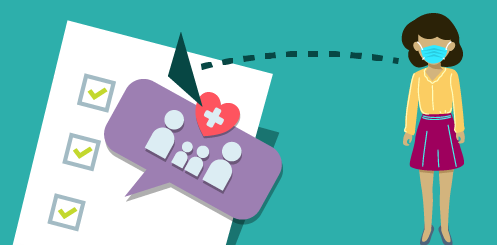 من أجل تحديث معلومات الحجر المبلغ عنها، يجب ملء نموذج الإبلاغ عن الحجر مرة أخرى. يجب أن يكون التحديث على نفس نوع النموذج الذي تم فيه الإبلاغ عن الحجر في المرة السابقة.الابلاغ عن الحجر صحي لمن كان على اتصال وثيق مع مريض مؤكدالإبلاغ الشخصي عن الحجر المنزلي للعائدين من خارج البلادفحوصات تشخيص فيروس الكورونا والحجر الصحي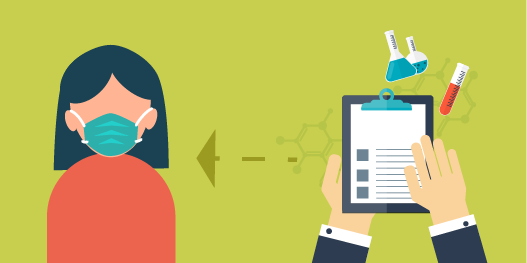 يُطلب إجراء فحص الكورونا لمن هم في حجر صحي (بسبب التعرض لمريض مؤكد أو وصولهم من الخارج) إذا أصيبوا بالحمى أو الأعراض النموذجية للكورونا.من أجل الحصول على إحالة لإجراء فحص تشخيصي، يجب على المرء أن يتصل بالعيادة أو مركز صندوق المرضى عن طريق الهاتف من أجل التشاور وتلقي التوجيه حول كيفية المتابعة.تأثير الفحص على الحجر الصحيأولئك الذين كانت نتيجة فحصهم إيجابية، يجب أن يبقوا في حجر صحي حتى يتعافوا، بغض النظر عن سبب أخذ العينة وما إذا كانوا في حجر صحي قبل العينة أم لا.يجب على أولئك الذين أجروا الفحص أثناء الحجر المنزلي إكمال فترة الحجر حتى في حال كانت نتيجة العينة سلبية.يجب على أولئك الذين أجروا الفحص بسبب الاشتباه في الإصابة بالعدوى أن يبقوا في حجر منزلي حتى يتم الحصول على نتيجة الفحص السلبيةأولئك الذين وصلوا من الخارج وطُلب منهم الدخول في حجر منزلي، سيبقون في حجر منزلي وفقًا للإرشادات المتعلقة بالسفر.لموقع السفر في زمن الكورونا >للمزيد من المعلومات حول الفحص والتشخيص والعلاج> >تقصير فترة الحجر الصحيسيتمكن الماكثين في حجر صحي من إنهاء فترة الحجر الصحي بعد 12 يوم (بدلًا من 14 يوم)، بشرط استيفاء جميع الشروط التالية:الإبلاغ عن دخول الحجر الصحي باستخدام استمارة عبر الانترنت أو من خلال مركز صوت الصحة.سيقومون بإجراء فحص أول للكورونا في أقرب وقت ممكن بعد دخول الدخول الى حجر صحي.سيقومون بإجراء فحص ثانٍ للكورونا اعتبارًا من اليوم العاشر بعد آخر اتصال بمريض تم التحقق من اصابته أو من يوم الدخول إلى إسرائيل.سينتظرون 24 ساعة على الأقل بين الفحص والآخر. لا تقم بإجراء فحص جديد دون تلقي إجابة سلبية للفحص السابق.نتائج الفحصين سلبية. مثال على حساب مواعيد الفحوصات والخروج من حجر صحي شخص الذي كان آخر اتصال وثيق له مع مريض تم التحقق من اصابته في تاريخ 1.11.2020 الساعة 14:00:سيبلغ عن الحجر الصحي على موقع وزارة الصحة عند دخوله الحجر الصحيسيتم إجراء الفحص الأول للكورونا في أقرب وقت ممكن عند دخوله الحجر الصحيسيتم اجراء الفحص الثاني لكلورونا ابتداء من 10.11.2020إذا كانت نتائج كلا اختباري الكورونا سلبيين، سيتمكن من مغادرة العزل يوم 13.11.2020 الساعة 14:00 (بدلاً من 15.11.2020 الساعة 14:00).يتم تقصير فترة الحجر الصحي للكادر الطبي من خلال المؤسسة الطبية، وفقًا لتوجيهات وزارة الصحة وإجراءات الإبلاغ المطلوبة.مناطق لإجراء فحوصات الكورونا:يمكن الحصول على معلومات حول مناطق إجراء فحوصات الكورونا على موقع قيادة الجبهة الداخلية وفي مراكز صناديق المرضى.الحصول على الموافقة والخروج من حجر صحيسيتم إرسال تأكيد تقصير الحجر الصحي من قبل وزارة الصحة عبر رسالة نصية (SMS) أو رسالة صوتية.بعد الحصول على التأكيد، يمكن مغادرة الحجر الصحي في اليوم ال- 12 من آخر اتصال بمريض تم التحقق منه أو من يوم الدخول إلى إسرائيل.إذا كان هناك سبب آخر للحجر الصحي (مثل تلقي رسالة تحديد موقع في تحقيق وبائي رقمي)، فابق في حجر صحي واستشر مركز صوت الصحة.سيتمكن مَن يرافق شخصًا الملزم بحجر صحي من إنهاء فترة الحجر الصحي مع الشخص الذي يرافقه، إذا تمت الموافقة على تقصير الحجر الصحي.المصادر:وزارة الصحة، معلومات للمطالبين بالدخول في الحجر الصحيhttps://www.gov.il/ar/departments/guides/corona-quarantine?gclid=EAIaIQobChMI_MOAjaCY7QIVRLDtCh0pKgDZEAAYASAAEgJJxvD_BwE&chapterIndex=1